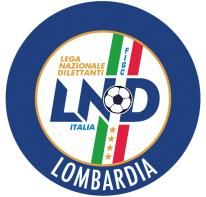 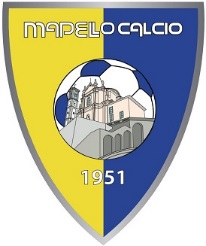 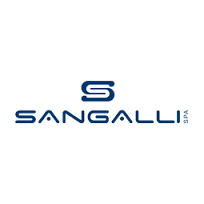 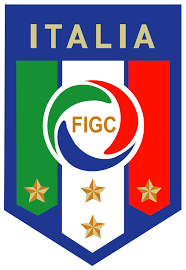 PROGRAMMA GAREMERCOLEDI’ 12 DICEMBREESORDIENTI 2006 M	CAMPIONATO: SCANZOROSCIATE-MAPELLO	ore 19,30 Scanzorosciate SABATO 15 DICEMBREJUNIORES REG.	CAMPIONATO: MAPELLO-CELLATICA		ore 15,00 Valtrighe ESORDIENTI 2006 M	MONDONICO: PONTISOLA-MAPELLO		ore 15,00 Chignolo d’Isola ESORDIENTI 2006 P	CAMPIONATO: REAL BORGOGNA-MAPELLO		ore 16,30 PalazzagoESORDIENTI 2007 P	AMICHEVOLE: MAPELLO-GHISALBESE		ore 14,45 MapelloPULCINI 2008 D	TRIANGOLARE: MAPELLO-GHISALBESE-BRIANZA	ore 14,30 MapelloPULCINI 2008 C	CAMPIONATO: MAPELLO-BERGAMO LONGUELO	ore 14,30 MapelloPULCINI 2009 P	AMICHEVOLE: OLGINATESE-MAPELLO		ore 14,30 OlginatePULCINI 2009 V	TRIANGOLARE: VILLAGGIO SPOSI-DINAMOPOPIELUSZKOMAPELLO						ore 15,20 BergamoPRIMI CALCI 2010 C	AMICHEVOLE: OLGINATESE-MAPELLO		ore 14,30 OlginatePRIMI CALCI 2010 AR	QUADRANGOLARE: MAPELLO-CITTA’ DI DALMINE			FARA OLIVANA-CORNATESE				ore 16,00 MapelloPRIMI CALCI 2011	AMICHEVOLE: USO ZANICA-MAPELLO		ore 15,30 ZanicaPRIMI CALCI 2011	TORNEO SANTA LUCIA				ore 14,30 Almenno S.S.PICCOLI AMICI 2012	TORNEO SANTA LUCIA				ore 15,00 Almenno S.S.PROGRAMMA GAREDOMENICA 16 DICEMBREALLIEVI 2002		CAMPIONATO: MAPELLO-VIS NOVA 			ore 10,30 MapelloALLIEVI 2003		CAMPIONATO: MAPELLO-PONTE SP ISOLA		ore 10,30 Mapello GIOVANISSIMI 2004	CAMPIONATO: COLICODERVIESE-MAPELLO		ore 10,30 CoLICOGIOVANISSIMI 2005	CAMPIONATO: PALADINA-MAPELLO			ore   9,30 PaladinaESORDIENTI 2006 P	QUADRANGOLARE: MAPELLO-ALBINOGANDINO			FOPPENICO-CASATESE ROGOREDO			ore 14,30 MapelloESORDIENTI 2007 D	AMICHEVOLE: OLGINATESE-MAPELLO		ore 15,00 OlginatePULCINI 2009	P	QUADRANGOLARE: MAPELLO-FULGOR FEMM. 07			AZZANO F. GRASSOBBIO-SCANZOROSCIATE		ore 14,00 MapelloPULCINI 2009	V	QUADRANGOLARE: MAPELLO-BRUSAPORTO			FULGOR FEMM. 08-FARA OLIVANA			ore 16,00 MapelloPRIMI CALCI 2010 AR 	RAGGRUPPAMENTO: SQUADRE DIVERSE		ore 15,00 CiseranoPRIMI CALCI 2011 	DOPPIA AMICHEVOLE: MAPELLO-CISERANO	ore   9,00 Mapello PRIMI CALCI 2011	TORNEO SANTA LUCIA (2^ fase se qualificati)	ore   9,00 Almenno S.S.PICCOLI AMICI 2012	TORNEO SANTA LUCIA (2^ fase se qualificati)	ore   9,00 Almenno S.S.